Publicado en Madrid el 31/08/2020 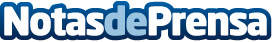 El Renting flexible, la mejor solución para adaptarse a las necesidades de empresas y autónomosNorthgate renting flexible pone a disposición de sus clientes una gama de 55.000 vehículos diferenciados en 4 categorías. La compañía permite modificar el tamaño y composición de la flota sin penalización ni coste añadido, además de la personalización de los vehículos en base a las necesidades de las pymesDatos de contacto:Northgate Renting Flexible 915 915 500Nota de prensa publicada en: https://www.notasdeprensa.es/el-renting-flexible-la-mejor-solucion-para Categorias: Nacional Automovilismo Logística Consumo Industria Automotriz http://www.notasdeprensa.es